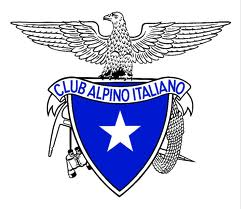 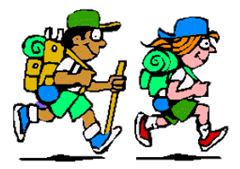  WEEK END tra Italia e Francia 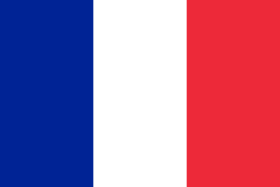 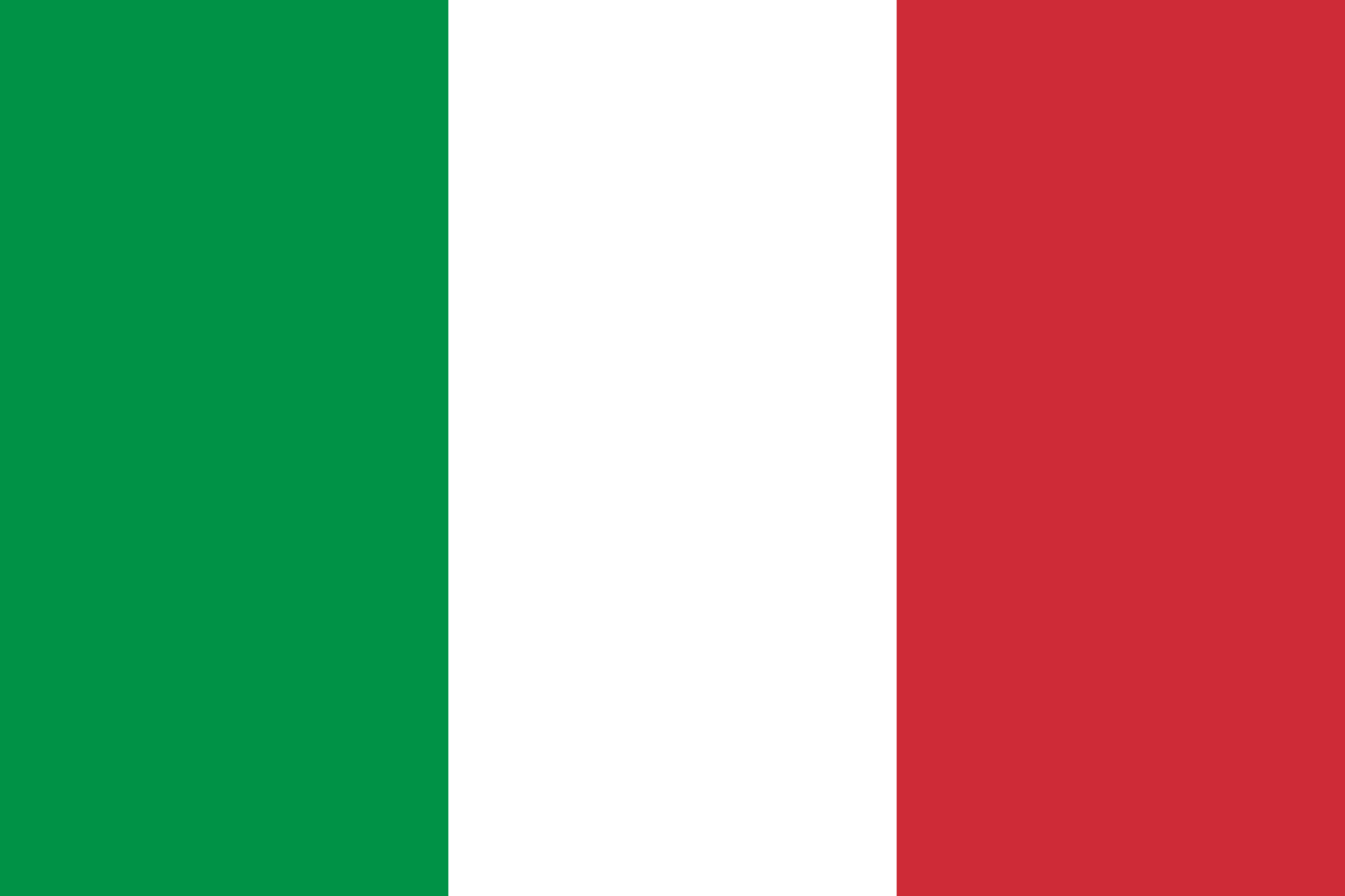 Parco Regionale ALPI LIGURI - ImperiaColla Melosa - Rifugio ALLAVENA 1545 mt. PRIMO GIORNOPARTENZA da VILLASANTA – PIAZ. EUROPA IN AUTOBUS : ORE 5.30 – Autostrada A7 per Genova – E80 direzione Ventimiglia – uscita Arma di Taggia –SP 49 per Molini di Triora – SP 65 e SP 67 fino a Colla MelosaPercorso: Colla Melosa – Rif. Allavena 1545mt.- Rif. Monte Grai 1920mt.- Bivio Caserme 1956mt.- Balcone di Marta 2123mt. e ritorno per lo stesso itinerario di salita.Dislivello: 600mt.Difficoltà: E/Escursionistico Tempo totale: 5.00 oreSegnaletica: AV(Alta Via dei Monti Liguri)  – VDS (Via del Sale) 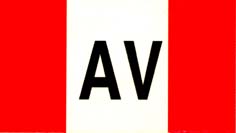 Note: Trattamento di mezza pensione al Rif. Allavena - portare sacco lenzuolo – torciaSECONDO GIORNOPercorso: Colla Melosa – Rif. Allavena 1545mt.- sentiero AV – Passo dell’Incisa 1684mt.– Monte Toraggio 1973mt. - sentiero degli Alpini  - Rif. Allavena          Dislivello: 600mt. (diversi saliscendi)Difficoltà: EE/Escursionistico Esperti (tratto attrezzato corde fisse e facoltativo l’ultimo tratto per la cima del Monte Toraggio con difficoltà di I° grado, chi non intende salire al M.Toraggio aspetta al bivio per la salita)Tempo totale: giro ad anello da 7.00 ore con soste varie.Segnaletica: AV (Alta Via dei Monti Liguri)  – cartelli sentiero degli alpiniALL’ATTENZIONE di CHI INTENDE PARTECIPARE: - Si consiglia di portare tutta l’attrezzatura per l’escursionismo … zaino, giacca vento, berretto, guanti, scarponi, sacco lenzuolo, torcia elettrica, occhiali da sole, bastoncini, crema solare, macchina fotografica, ramponcini (in caso troviamo un po’ di ghiaccio o neve …) e pranzo al sacco.- Il programma potrebbe subire delle variazioni a seconda delle condizioni meteo.  - Il programma potrebbe subire delle variazioni, anche per nostra decisione “comune” di cambiare gli itinerari, se il tempo a disposizione non ci permette di svolgerle nella tempistica decisa o per altri motivi.  - Vorremmo che questo week end , oltre a un momento di svago e di divertimento in montagna, rappresenti un’occasione per conoscere i partecipanti, fare gruppo…, condividere il piacere di andare in montagna e superare insieme le difficoltà che si potrebbero presentare sul percorso. 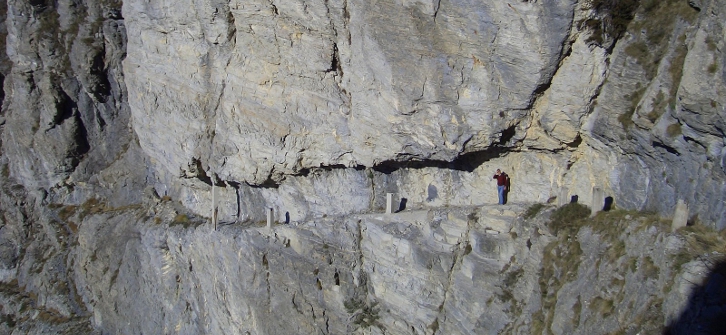 Week end alla scoperta di questa località (posta sul crinale tra due vallette laterali dell'alta Valle del Nervia) “Colla Melosa”e dintorni, nel Parco Alpi Liguri. A soli 20 km dal mare, tra boschi di larici e bastionate calcaree ricche di fossili, è possibile con uno sguardo abbracciare tutte le Alpi Liguri e Marittime. Qui si può ammirare una flora ricca ed unica, specie mediterranee che convivono con piante tipicamente alpine arrivate fin qui durante le glaciazioni. Base d’appoggio è il Rifugio(ex caserma) Franco Allavena, di proprietà del CAI di Bordighera situato a 1.545mt. nel comune di Pigna sul versante sud-est Monte Grai 2.014mt. e poco lontano dal confine con la Francia. Dal Rif. Allavena è possibile partire per compiere suggestive escursioni lungo il sentiero degli alpini (il più affascinante percorso escursionistico della Liguria, un itinerario scavato nella roccia e sospeso nel vuoto, un piccolo capolavoro di ingegneria!) sul Monte Toraggio 1973mt.. Altri sentieri percorrono Monte Pietravecchia 2018mt.,Monte Grai1920mt. e per gli amanti di fortificazioni, dal rif. Allavena è possibile seguire una vecchia strada militare che conduce alle fortificazioni del Vallo Alpino occidentale del Balcone di Marta 2123mt.; un suggestivo insieme di caserme e batterie rivolte verso il territorio francese e utilizzate negli anni 30 dalle forze armate italiane. Ci troveremo in un’ ambiente molto particolare, il Parco Alpi Liguri, in tutti i suoi aspetti naturalistici, storici, culturali … un luogo che non ha nulla da invidiare ad altrettanti posti meravigliosi … basta lasciarsi catturare dalla suggestione che più colpisce i nostri sensi, sapendo che si è all’interno di un affresco naturale che non teme confronti …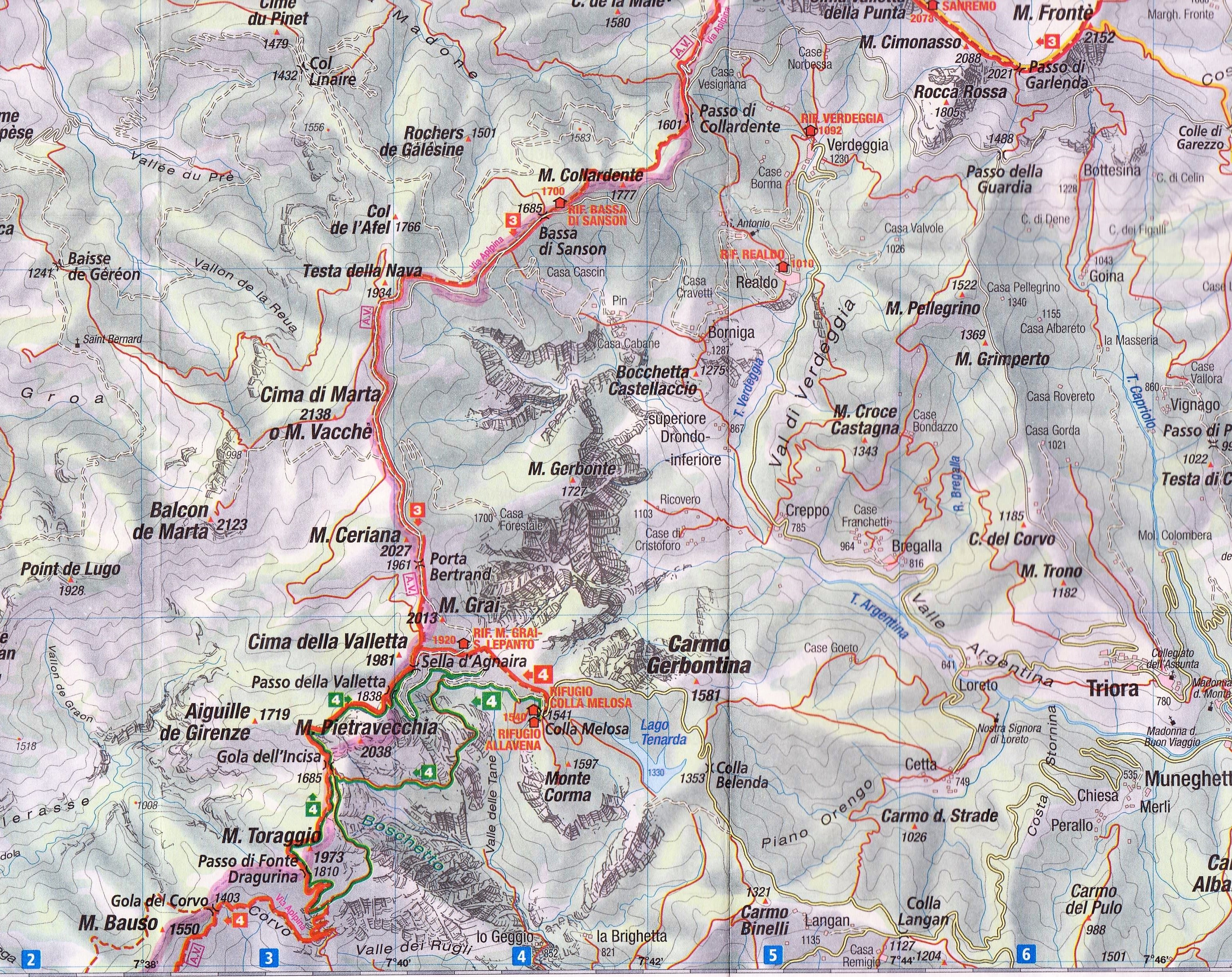 Partenza per rientro a Villasanta : ore 16.00